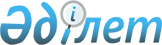 О внесении изменений в состав Консультативного комитета по электроэнергетикеРаспоряжение Коллегии Евразийской экономической комиссии от 18 июня 2019 года № 100.
      1. Внести в состав Консультативного комитета по электроэнергетике, утвержденный распоряжением Коллегии Евразийской экономической комиссии от 24 февраля 2015 г. № 9, следующие изменения:   
      а) включить в состав Консультативного комитета следующих лиц:  
      от Республики Казахстан    

      от Кыргызской Республики    

      от Российской Федерации    


      б) указать новые должности следующих членов Консультативного комитета: 
      в) исключить из состава Консультативного комитета Якупбаеву Ю.К., Айдарову М.М., Асанбаева Б.И., Бердникова Д.В., Бердникова Р.Н., Борисова Ю.А., Воронову Е.В., Кондакова Н.В., Кравченко В.М., Лифшица М.В., Ольховича Е.А., Полещука Н.Г., Сипливца П.А. и Цуркан К.В.  
      2. Настоящее распоряжение вступает в силу с даты его опубликования на официальном сайте Евразийского экономического союза. 
					© 2012. РГП на ПХВ «Институт законодательства и правовой информации Республики Казахстан» Министерства юстиции Республики Казахстан
				
Больгерт Евгений Андреевич
-
заместитель председателя правления Национальной палаты предпринимателей Республики Казахстан "Атамекен"
Абдылбек уулы Абайылда 
-
заведующий отделом тарифного и ценового регулирования Государственного агентства по регулированию топливно-энергетического комплекса при Правительстве Кыргызской Республики
Айметов Рустем Рафаэльевич 
-
начальник департамента взаимодействия с клиентами и рынком публичного акционерного общества "Федеральная сетевая компания Единой энергетической системы" (ПАО "ФСК ЕЭС") 
Аксенов Константин Вячеславович
-
начальник департамента сопровождения торговли электрической энергией ассоциации "НП Совет рынка"
Дудкин Сергей Анатольевич
-
заместитель начальника Управления регулирования электроэнергетики Федеральной антимонопольной службы
Колотиевский Виктор Николаевич
-
руководитель направления "Европа" блока трейдинга публичного акционерного общества "Интер РАО" (ПАО "Интер РАО")
Логаткин Андрей Вячеславович
-
директор департамента международного сотрудничества публичного акционерного общества "Российские сети" (ПАО "Россети")
Максимов Андрей Геннадьевич
-
заместитель директора Департамента развития электроэнергетики Министерства энергетики Российской Федерации
Маневич Юрий Владиславович
-
заместитель Министра энергетики Российской Федерации
Панасюк Иван Анатольевич
-
генеральный директор акционерного общества "РОТЕК"
Панина Александра Геннадьевна
-
член правления, временно исполняющая обязанности руководителя блока трейдинга публичного акционерного общества "Интер РАО" (ПАО "Интер РАО")
Черноштан Юлия Владимировна
-
заместитель начальника юридического департамента акционерного общества "Администратор торговой системы оптового рынка электроэнергии" (АО "АТС");
Афанасьев Дмитрий Александрович
-
заместитель директора по управлению развитием ЕЭС акционерного общества "Системный оператор Единой энергетической системы" (АО "СО ЕЭС") 
Габов Андрей Владимирович
-
начальник отдела развития электроэнергетики Департамента государственного регулирования тарифов и инфраструктурных реформ Министерства экономического развития Российской Федерации  
Гринкевич Егор Борисович 
-
заместитель генерального директора по развитию технического и нормативного регулирования акционерного общества "НоваВинд"
Дрига Александр Сергеевич
-
советник генерального директора акционерного общества "СУЭК"; 
      Председатель Коллегии     
Евразийской экономической комиссии

Т. Саркисян     
